به نام خدا                                                                                  آموزش و پرورش شهرستان خوی                                                   تاریخ :  7/8/97نام و نام خانوادگی :                                                                       دبستان شهید بابالو                                                      پایه چهارم ( کلاس های چهارم یک وسه)                             ارزشیابی علوم تجربی ( درس 1 و 2)                                             نام معلم :  آقای گلوانی                                 به نام خدا                                                                                  آموزش و پرورش شهرستان خوی                                                   تاریخ :  7/8/97نام و نام خانوادگی :                                                                       دبستان شهید بابالو                                                      پایه چهارم ( کلاس های چهارم یک وسه)                             ارزشیابی علوم تجربی ( درس 1 و 2)                                             نام معلم :  آقای گلوانی                                 به نام خدا                                                                                  آموزش و پرورش شهرستان خوی                                                   تاریخ :  7/8/97نام و نام خانوادگی :                                                                       دبستان شهید بابالو                                                      پایه چهارم ( کلاس های چهارم یک وسه)                             ارزشیابی علوم تجربی ( درس 1 و 2)                                             نام معلم :  آقای گلوانی                                 ردیفسوالات امتیازالفبپتججاهای خالی را با کلمات مناسب پر کنید.1) دانشمندان به کمک ..................................... که انجام می دهند و  .....................................  که به دست می آورند درباره ی پاسخ       پرسش های گوناگون، پیش بینی هایی می کنند.2) در ............................. ، هیچ ماده ای ته نشین نمی شود.3) بیشتر مواد در دنیای اطراف ما بصورت ، .................................... هستند.درست یا نادرست بودن جمله های زیر را مشخص کنید.4) شوینده ها و رنگ ها برای جانداران و طبیعت، هیچ ضرری ندارند.                                     درست                          نادرست5) در ساختن حباب، قالب به هر شکلی باشد حباب هم به همان شکل ساخته می شود.            درست                         نادرست گزینه مناسب را انتخاب کنید.( فقط یک گزینه را انتخاب کنید.)6) به فرضیه ای که درستی آن به وسیله ی آزمایشات مکرر اثبات شده باشد، چه می گویند؟الف) مشاهده                                  ب) طرح پرسش                            ج) نظریه                                   د) آزمایش7) وقتی دو پیراهن سفید و سیاه را زیر آفتاب پهن می کنیم، به ترتیب پیراهن سفید ............. و پیراهن سیاه .............. خشک می شود.الف) زودتر - دیرتر                      ب) دیرتر - زودتر                          ج) زودتر - زودتر                     د) دیرتر - دیرتر8) کدام مخلوط زیر، یک محلول نیست؟ الف) دوغ                                       ب) آب و نمک                               ج) آب و شکر                  د) زعفران دم کرده و صاف شده9) کدام گزینه صحیح است؟ الف)  آجیل یک مخلوط همگن ( یکنواخت) است.                    ب) آب و روغن یک مخلوط مایع در جامد است.                                      ج) مخلوط قند و آب شفاف است و ته نشین نمی شود.             د) محلول آب و نمک را با روش صاف کردن می توان از هم جدا کرد.10) حالت هر یک از مخلوط های زیر را بنویسید؟میوه های خشک ( ...........................................)                                نوشابه گاز دار ( .........................................)قند در آب ( .........................................)                                          سرکه در آب  ( ..........................................)به سوالات زیر پاسخ تشریحی و کامل بدهید.11) مراحل روش علمی را به ترتیب نام ببرید؟.................................................................................................................................................................................................................................................................................................................................................................................................................................................................................................................................................................................................................................12) فرضیه چیست ؟......................................................................................................................................................................................................................................................................................................................................................................................................................13) در زمستان پوشیدن لباس های چه رنگی را پیشنهاد می کنید؟………….....................................................................................  چرا؟  ................................................................................................................................................................................................. ...........................................................................................................................................................................................................14) محلول را با مثال تعریف کنید؟ .................................................................................................................................................................................................................................................................................................................................................................................................................................................................................................................................................................................................................................15) چه عواملی در حل شدن سریع مواد تاثیر دارد؟...........................................................................................................................................................................................................16) روش های جداسازی مخلوط ها را با ذکر مثال برای هر روش بنویسید ؟17) برای استفاده درست از مخلوط ها چه کارهایی باید انجام دهیم؟ ( 2 مورد).................................................................................................................................................................................................................................................................................................................................................................................................................................................................................................................................................................................................................................دوستان گلم موفق باشید-گلوانیبازخورد معلم :   خیلی خوب          خوب              قابل قبول              نیاز به تلاش بیشتر                                      جمع امتیاز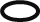 بازخورد اولیا ء :بازخورد معلم :   خیلی خوب          خوب              قابل قبول              نیاز به تلاش بیشتر                                      جمع امتیازبازخورد اولیا ء :